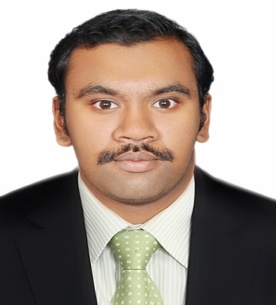 Personal DataDate of Birth        :25-05-92Birth Place              :R.A.K, U.A.EGender                  :MaleNationality            :IndianMarital Status        :SingleLanguages  Known  :English,                               Malayalam,                               Hindi,                                TamilSajeemSajeem.234694@2freemail.com      Objective                                                                                                                  Intended  to  work  in  the progressive  environment that uses my technical and analytical skills and provides the opportunity to enhance my skills which  helps for the good productivity.Work Experience                                                                                                                   I have worked in Kerala as an  “Auto CAD draughtsman”  at “MADATHIL ENGINEERS AND BUILDERS”  from 10/09/2014  to 25/03/2015 Education2014-BBA, from Dr. C. V. Raman University  ,  Chattisgarh                                                                                                                                                                                                                                                                                                                                                                                                                                                                                                                             2010- HSE( XII), from Sabarigiri Higher Secondary School, Anchal, Kollam                                                                                                            2008- SSLC, from The New Indian Higher Secondary School ,          Ras-Al-Khaimah,U.A.E                                                                                Technical skillsDesigning Tools         :  AutoCAD,REVIT,PPM,PrimaveraOffice  Tools              :  Microsoft Office,PowerPointCertificationPPMAuto CAD REVIT ArchitecturePrimavera Key StrengthsDedication and CommitmentInterest to learn new technologiesHard WorkingEnthusiasticAbility to adapt to changes	Declaration           I here by declare that the above written particulars are true to the best of my knowledge.		  Date:                                               Place	Declaration           I here by declare that the above written particulars are true to the best of my knowledge.		  Date:                                               Place:                                                                                                  Sajeem